Open 25 mile Sporting Time TrialPromoted for and on behalf of Cycling Time Trials under its rules and regulationsto be held onMonday 31st August 2020Course E11/25a — Start at 7.00 amTimekeepers:Tony Brown and Laura CarterAwards:Scratch: 1st – £50; 2nd – £30; 3rd – £20, 4th £10.  Lady: 1st - £30, 2nd – £10.Vet: 1st - £30, 2nd – £10.Junior: 1st - £20. Fastest Club Team of Three: £10 each.Event headquarters:Blackmore Village Hall, Nine Ashes Road, Essex CM4 0QWThis is the village communal area, please park in a sensible manner and remember to maintain social distancing when outside the car. Access to the hall is just to use the toilets and each toilet must only be used by one person at a time. No changing in full view of residents and please respect the local residents by keeping any noise to a minimum.  All riders must warm on the roads, NO TURBOS OR ROLLERS IN THE CAR PARK.  Signing-on will start at 6:15 am and will take place outside the hall unless it is raining.ESSEX ROADS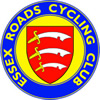 CYCLING CLUBEvent secretary: Leonard Gordon, 7 Cambridge Close, Basildon, Essex, SS16 6UW Telephone: 07807 839204COURSE DETAILS 11/25a BlackmoreSTART in Fingrith Hall Lane at the entrance to field 40 yards before the junction to the A414.  After starting proceed to the junction with the A414, (M), to turn left taking care to check for traffic from the right.  Proceed on the A414 to perform a U-turn at the Ongar Four Wantz roundabout (M) (3.2 m).  Retrace along A414 over two roundabouts to U-turn at the Widford Church roundabout (M) (12.6 m). Stay on the A414 to go over two roundabouts to return back to the Ongar Four Wantz roundabout (M) (22.0 m) to make another U-turn. Then stay on the A414 to continue to the finish which is just past the left turn into Willingale road.  After you have finished continue on A414 to turn right into Fingrith Hall Lane to return back to the headquarters. In the interest of your own safety, Cycling Time Trials and the Event Promoters strongly advise you to wear a hard shell safety helmet that meets an internationally accepted safety standard. All juniors and/or riders under the age of 19 years are required to wear a suitably approved helmet.Cycling Time Trials now requires the use of a flashing rear light whilst competing.NO LIGHT, NO RIDELONDON EAST LOCAL REGULATIONS1 Competitors are not allowed to warm up on any part of the designated course once the event has started.2 No ‘U’ turns are allowed within sight of either the start or finish points. Riders carrying out this dangerous manoeuvre are liable for disqualification from the event and to further disciplinary action by the London East CTT District Committee.3 No parking at either the start or finish points, other than the timekeeper’s car.4 Body numbers will be available at the event headquarters and they should be returned after the event.  When the numbers are returned please complete the signing-off box on the sign-on sheet.  Failure to do this will result in your result being marked as ‘DNF’. All riders should return to the headquarters as drug testing may be in force at this event.RIDERS BRIEFING NOTICEStart and finish are about 1 ½ miles from the hall.  Route to start is leave the car park and go straight ahead onto Redrose Lane.  At the crossroads turn left onto Fingrith Hall Lane and continue until you reach the start.Riders that have finished should proceed straight on to the event headquarters, being aware of competitors that are still racing.If possible, please bring your own pen to sign on and if you need them any pins for your number.  NoStartNameClubCategory107:01Richard ToddOnyx RTVeteran207:02Nick ElsonWoolwich CCSenior307:03Richard StevensShaftesbury CCVeteran407:04Paskell BlackwellTeam Charles BarclayVeteran507:05Timothy TorrieTBW23 Stuart Hall Cycling Gett TaxiEspoir607:06Michael  Costello Race HubVeteran707:07Michael EdmundsVerulam Really MovingVeteran807:08Cliff PriceDunmow VeloVeteran907:09James ChalklenEagle Road ClubJunior1007:10terry GarlingeEasterley Road ClubVeteran1107:11Matthew SawardAthlon CCSenior1207:12Dan Foster3T-RACINGVeteran1307:13Chris SymondsNorth Road CCVeteran1407:14Marcus  EdwardsKingston Phoenix RCVeteran1507:15Michael ParkerTMG Horizon Cycling TeamVeteran1607:16Scott BeardShaftesbury CCVeteran1707:17Mark VowellsCC BexleyTrike1807:18Chantel CoetzerRedbridge CCLady1907:19Fieke BlackwellTeam Charles BarclayLady2007:20Mark CoxZeroBC Race TeamVeteran2107:21Samuel ThienelShaftesbury CCSenior2207:22Julia FreemanEasterley Road ClubLady Vet2307:23Miles BurrageEat Plants Not Pigs CCSenior2407:24Francesca ChilversMaldon & District CCLady2507:25John  BradburyCC SudburyVeteran2607:26Alex PearsonWoolwich CCVeteran2707:27Jack MillsMaldon & District CCSenior2807:28Matthew LordLee Valley Youth CCJunior2907:29Sarah BurnsEast London TriathletesLady Vet3007:30Sam WightmanTeam BottrillVeteran3107:31Graeme GarnerEssex Roads CCVeteran3207:32Robert PisolkarShaftesbury CCVeteran3307:33James LeachImperial Racing TeamSenior3407:34Louise DouglassEssex Roads CCLady3507:35David  PenningtonSouthend WheelersSenior3607:36Ian  Braybrook Basildon CCVeteran3707:37John IszattTeam Vision Racing - SilverhookVeteran3807:38Richard JonesEast Essex Triathlon ClubVeteran3907:39James BromleyBecontree Wheelers CCVeteran4007:40Russell HamptonOnimpex Bioracer RTSenior4107:41Timothy ChilversMaldon & District CCSenior4207:42Edward RenwickOxford City RCVeteran4307:43Charlie GaimsterDulwich Paragon CCSenior4407:44Kelvin FleutyMaldon & District CCVeteran4507:45Matthew  SaundersTeam Vision Racing - SilverhookVeteran4607:46Richard ParrotteShaftesbury CCVeteran4707:47Paul TurtonTeam Vision Racing - SilverhookVeteran4807:48Daniel LordUniversity of Warwick Triathlon & Road Cycling ClubEspoir4907:49Chris CantwellWest Suffolk WheelersVeteran5007:50Mark ArnoldVTTA (East Anglia Group)Veteran5107:51Nick BoyleChelmer CCVeteran5207:52Alex  PurcellCC SudburySenior5307:53Cameron GeekieTeam Charles BarclaySenior5407:54Mark EdmondsShaftesbury CCVeteran5507:55Jack KellamCambridge University CCSenior5607:56Nicholas  KnightHart Performance CoachingVeteran5707:57Paul LookeShaftesbury CCVeteran5807:58Geoff BoresFord CCVeteran5907:59Sean McDougallFinsbury Park CCVeteran6008:00Peter HardingChelmer CCSenior6108:01David WarlowEssex Roads CCVeteran6208:02Richard HuttHarp RCVeteran6308:03Simon ConstableBasildon CCVeteran6408:04Harry MooreCycling Club HackneyVeteran6508:05Daniel RyanNorth Road CCSenior6608:06James SaleEagle Road ClubSenior6708:07Louise RobinsonEssex Roads CCLady Vet6808:08Alfie  SalmonLee Valley Youth CCJunior6908:09Jennie PageSouthend WheelersLady Vet7008:10David HardingChelmer CCSenior7108:11James MossNorth Road CCVeteran7208:12Adam BishopLea Valley CCVeteran7308:13Hugh WilliamsRedbridge CCVeteran7408:14David MartinBecontree Wheelers CCVeteran7508:15Dean LubinTeam Vision Racing - SilverhookVeteran7608:16Rob ChaplinEast London VeloVeteran7708:17Reece BarclayTeam Charles BarclaySenior7808:18Jonty RobinsonEssex Roads CCVeteran7908:19Hayley RuchEast Essex Triathlon ClubLady Vet8008:20Nicholas FennellThanet RCSenior8108:21Alister CampbellEagle Road ClubVeteran8208:22John  GolderChelmer CCVeteran8308:23Steve FosterHaverhill Cycling ClubVeteran8408:24Will HeddenCrest CCSenior8508:25Josh Crow-StewartArctic Aircon RTSenior8608:26Jennifer GeorgeMEMORIAL - SANTOSLady8708:27Paul DoneganChelmer CCVeteran8808:28Alex WarburtonVelo Schils Interbike RTSenior8908:29Aidan KerriganLee Valley Youth CCJunior9008:30Matthew SmithDRAG2ZEROVeteran9108:31Wolfgang EmmerichLondon Phoenix CCVeteran9208:32Daryl MaffeyCC LondonVeteran9308:33Max EagleOVBEspoirTandemTandemTandemTandemTandem9408:34David ShannonIslington Cycling ClubVeteran9408:34Richard MayIslington Cycling ClubVeteran